DELTA	ZETA FOUNDATION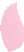 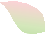 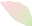 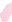 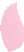 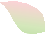 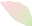 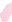 empower the womanLeadership Society 2017-2018The Leadership Society recognizes Delta Zeta sisters and friends who have given $2,500 or more during the fiscal year in unrestricted gifts. The Delta Zeta Foundation is grateful to the following sisters for their commitment and generosity:Barbara Jones Brotherton, Theta NuMary Lou Hubbard, Epsilon OmicronKimberly Saari Johnston, KappaKimberly Slomka Jones, Alpha BetaVirginia Gilbert Loftin, Alpha GammaLisa Eidlin McCarthy, Xi AlphaCynthia Winslow Menges, AlphaBarbara Poremba, Gamma BetaBrenda Frazier Reeve, Delta OmegaStacey Wheeler Slaughter, Kappa